HW 6-11.	a.	Find the measure of each angle in the diagram.  b.	What geometric relationship did you use to find angles c, g, and k?Explanation for c:                       Explanation for g:                 Explanation for k:3.	Set up and solve an equation to solve for x in each diagram.                 b)					                 d)					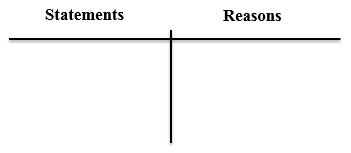 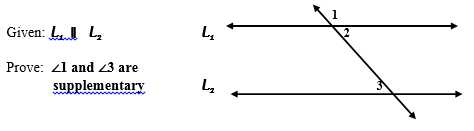 4. 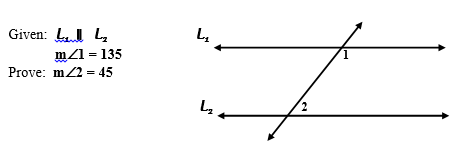 5.  AngleMeasureabcdefghijk